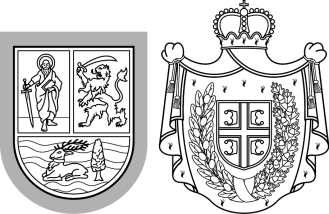 Последња два реализована програма финансирана из средстава Покрајинског секретаријата за спорт и омладину.М.П.ИЗЈАВАИзјављујем да смо упознати и сагласни да Покрајински секретаријат за спорт и омладину није у обавези да одобри и финансира предложени пројекат. Изјављујем, под материјалном и кривичном одговорношћу, да су подаци наведени у овом обрасцу и документима поднетим уз овај образац истинити и веродостојни.Изјављујем да Покрајински секретаријат за спорт и омладину може сматрати, у складу са Законом о спорту, да је предлог пројекта повучен уколико се не одазовемо позиву за закључење уговора у року од осам дана од дана позива или не извршим тражена прецизирања и интервенције у предлогу пројекта. М.П.Документација која се подноси уз захтев:Уредно попуњен апликативни формулар - са свим попуњеним пољима.Изјава подносиоца предлога пројекта.CD који треба да садржи скенирану форму свих потписаних и са печатом спортске организације оверених докумената које се достављају у захтеву у PDF формату.Копију уговора и дипломе о ангажовању кандидаткиње за коју подносе захтев и доказ о важећој лиценци кандидаткиња (када се ради о програму усавршавања стручњакиња у спорту и спортских стручњакиња),Предрачун за набавку опреме/реквизита која је предмет захтева (када се ради о програму набавке такмичарске опреме и спортских реквизита за спортисткиње).Доказ о уплаћеној покрајинској административној такси.Напомена: Захтеви који нису комплетни или нису у траженој форми (у писаном облику и на CD-у) неће се узети у разматрање. ПОКРАЈИНСКЕ АДМИНИСТРАТИВНЕ ТАКСЕНа основу ПОКРАЈИНСКЕ СКУПШТИНСКЕ ОДЛУКЕ о покрајинским административним таксама (Службени лист АП Војводине бр. 20/2009), на захтеве и на решење по захтеву поднете Покрајинском органу плаћа се Покрајинска административна такса.које се таксе плаћају? Такса на захтев (плаћа се приликом подношења захтева и прилаже се уз захтев). Прималац: Буџет АП ВојводинеСврха: Покрајинска административна такса (ПАТ) на захтев Износ: 220 динараБрој рачуна: 840-1572845-61 позив на бр.   97   	62-09424-74223100ТАКСа На решењЕ (Ову таксу странка плаћа ако буде обавештена да је њен захтев одобрен)Прималац: Буџет АП ВојводинеСврха: Покрајинска административна такса (ПАТ) на решење Износ: 390 динараБрој рачуна: 840-1572845-61 позив на бр.   97   	62-09424-74223100пријемни штамбиљПРЕДЛОГ ПОСЕБНОГ ПРОГРАМА - пројекта са циљем афирмације жена у спортуАПЛИКАТИВНИ ФОРМУЛАРНазив подносиоца захтеваПрограм/пројекат (обележити) →Усавршавања стручњакиња у спорту и спортских стручњакиња; Набавкa такмичарске опреме и спортских реквизита за спортисткиње;Датум / период реализације пројекта Износ тражених средставаIПОДАЦИ О ПОДНОСИОЦУ ЗАХТЕВАПОДАЦИ О ПОДНОСИОЦУ ЗАХТЕВА1.Назив 2.Адреса (улица и број)3.Поштански број и место4. Град/Општина5.Телефон и факс6.Електронска пошта  (е-mail)7.Интернет страница8.Контакт особа и телефон9.Име, презиме и функција одговорног лица подносиоца10.ПИБ11.Матични број12.Број рачуна код Управе за трезор840 -13.Јединствени број корисника јавних средстава (ЈБКЈС)Назив пројектаГодинаИзнос средстава од СекретаријатаПоднет извештај Секретаријату (ДА-НЕ)Износ сопствених средства за пројекатНазив пројектаГодинаИзнос средставаПоднет извештај Секретаријату (ДА-НЕ)Износ сопствених средства за пројекатIIОПШТИ ПОДАЦИ О ПРОГРАМУ/ПРОЈЕКТУОПШТИ ПОДАЦИ О ПРОГРАМУ/ПРОЈЕКТУ1.Назив програма/пројекта2.Циљ програма/пројекта3.Место реализације4.Период реализације5.Тражена средства од Покрајинског секретаријата за спорт и омладинуIIIКРАТАК ОПИС ПРОГРАМА/ПРОЈЕКТА 1. Опис активности којима ће се програм/пројекат реализовати:1. Опис активности којима ће се програм/пројекат реализовати:2. Очекивани резултати програма/пројекта:2. Очекивани резултати програма/пројекта:3. Утицај остварених резултата на циљне групе:3. Утицај остварених резултата на циљне групе:IVФИНАНСИЈСКИ ПЛАНФИНАНСИЈСКИ ПЛАНАПЛАНИРАНИ ПРИХОДИПЛАНИРАНИ ПРИХОДИВрста приходаИзнос у динарима1.МИНИСТАРСТВО ОМЛАДИНЕ И СПОРТА2.ПОКРАЈИНСКИ СЕКРЕТАРИЈАТ ЗА СПОРТ И ОМЛАДИНУ3.ДРУГИ ПОКРАЈИНСКИ СЕКРЕТАРИЈАТИ4.ЛОКАЛНА САМОУПРАВА5.СОПСТВЕНИ ПРИХОДИУКУПНО ПРИХОДИ =УКУПНО ПРИХОДИ =БПЛАНИРАНИ РАСХОДИПЛАНИРАНИ РАСХОДИВрста расходаИзнос у динарима1.2.3.4.5.6.7.8.9.10.11.12.13.14.УКУПНО РАСХОДИ =УКУПНО РАСХОДИ =      ЗАСТУПНИК ПОДНОСИОЦАНазив подносиоца захтева:Место:Датум:ОДГОВОРНО ЛИЦЕ ПОДНОСИОЦАОДГОВОРНО ЛИЦЕ ПОДНОСИОЦАПрезиме и имеПрезиме и имеПрезиме и имеПрезиме и имеПотписПотпис